(من ألوح حسين) أن يا حسين اسمع ندائي...حضرت بهاءاللهأصلي عربي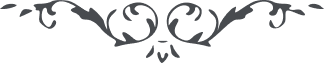 كتاب مبين - آثار قلم اعلى – جلد 1، لوح رقم (116)، 153 بديع، صفحه 368بسم الله الامنع الاقدسان یاحسین اسمع ندآئی من شطر سجنی لیجذبک الی ملکوت امری و جبروت عظمتی ان ربک هو المقتدر القدیر قد اخرجونا المشرکون من ارض السر و ادخلونا فی اخرب البلاد بذلک ناح الروح الامین و لکن الغلام ما اخذته الاحزان انه لم یزل کان ناظرا الی شطر رحمة ربک الرحمن الرحیم و فی قطب البلآء یدعو اهل الانشآء الی الله العزیز الحمید انک لا تحزن بما ورد علینا بالبلآء زین هیکل البهآء کذلک قدر الامر من لدن علیم حکیم ان اذکر العباد و لا تلتفت الی ما حدث فی الارض فو نفسه الرحمن کل من علیها فان و یبقی وجه ربک العلی العظیم کن کالبحر بحیث لا تمنعک البلایا عن تموجات ذکر مالک الاسمآء و الصفات کذلک امرک ربک الآمر العلیم هل یمنع نغمات الورقآء نباح الکلاب او اشراق الشمس ضوضآء العباد لا و ربک المقتدر العلی العظیم ان یا علی قد ظهر ما اخبرناکم به من قبل عند ربک علم کل شیء فی لوح حفیظ سوف یظهر الله فی الارض ما تفرح به قلوب الموحدین نسئل الله بان یؤیدک فی کل الاحوال و یحفظک من الذین کفروا بالله الواحد العزیز الکریم و یجعلک باقیا ببقآء نفسه و یرزقک خیر ما قدره لاصفیآئه المقربین ایاک ان یمنعک البلآء عن ذکر مالک الاسمآء ان اذکره فی کل الایام لیثبت ذکرک بین العالمین و البهآء علیک بدوام الله المقتدر العزیز الجمیل